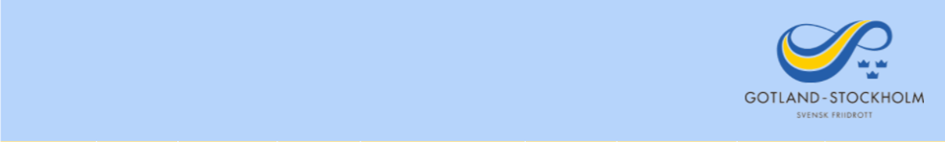 Välkomna till Gotland Stockholms Friidrottsförbunds  Höstmöte onsdagen den  4 oktoberPlats: Sätra FriidrottshallTid: 17.45-20.30 (Mingel från 17.00)Agenda:16.45-17.45 Samling och mingel i cafét. Vi bjuder på matig smörgås, fika, kaffe/té17.45-18.00 Introduktion av vår ordförande Ander Havdelin.18.00-18.15 Information av Stefan ”Ålen” Ålander/ RF-Sisu Stockholm och från Marcus Julin/Ungdomskommittén om projekt Eldsjäl 2.0.18.15-19.00 Presentation från Svenska Friidrottsförbundets Freja Avebäck/Berndt Andersson.19.15-20.15 Gruppdiskussioner – Diskussioner/input om distriktets verksamhet inför 2024.20-15-20.30 Sammanfattning/avslutning20.30 Tack för idag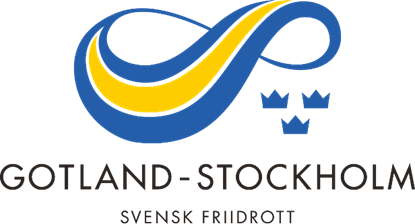 Gruppdiskussioner. - Verksamhetsplanen:De operativa basuppgifternaUtbildning av tränare och ledareSamarbete och erfarenhetsutbyteTävlingarStyrning (I enlighet med SFIFs verksamhetsinriktning)Moderna konkurrenskraftiga föreningsmiljöerUtbildningarSamverkan mellan föreningarMötenAnläggningarSätra FriidrottshallFungerande och trygga träningsmiljöerRegionala anläggningarÖkad grad av digitalisering och digital kompetensAnsluta till SFIFs digitala lösningarOptimera digitala lösningar för kortförsäljning och besöksstatistik i Sätra Friidrottshall.Nya och utvecklade tävlings- och arrangemangsformerFunktionärer: Distriktsdomare, Eltid, StarterDistriktslagSäkerställa ett fullvärdigt DM-program samt vidareutveckla respektive DM-arrangemangSäkerställa att tävlingarna genomförs enligt gällande reglerNya och utvecklade tränings- och tävlingsformerSommarlägerGrenskolor och ClinicsNya tävlingsformer för barn 7-11 årSäkerställa att alla grenar finns representerade i grenprogrammen.Vidareutveckla löpningens position.Stärkt ledarskap i alla delar av organisationenTränare och förtroendevaldaKompetensutvecklingRekrytering o utveckling i organisationen/föreningarnaDistriktets Kommittéer ( se separat bilaga)Blågula framgångar – internationellt och lokaltSe över och stärka möjligheten att kunna utöva friidrott på elitnivå i distriktet.Stärkt finansiering för att utveckla friidrottenDistriktet (för ökad stabilitet)Samarbete med föreningarna om vilka stödmöjligheter som finns.Distriktets organisation.Information/KommunikationGRUPP:Diskussionsfrågor:1.2.3.4.5.